bzónbvolbábkabť domanábtokBstricabtkárdobtokblinkanásoblkabdliskobdlo (tyč)úbtoknabjačkastaroblýbvanievybjanábdlo (dom)bkbčienebte sakoblaslabka    Btčandobvať hradzbtočnýdobvateľnabjaťbtosťobčajnýhodiny blineodbtnýDolný Kubnblinkárkarubnab    bľBstríkbstrinagombkzbtočnosťGabka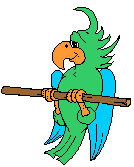 bizónbyvolbábikabyť domanábytokBystricabitkárdobytokbylinkanásobilkabydliskobidlo (tyč)úbytoknabíjačkastarobylýbývanievybíjanábydlo (dom)býkbýčienebite sakobylaslabika    Bytčandobývať hradzbytočnýdobyvateľnabíjaťbytosťobyčajnýhodiny bilineodbytnýDolný Kubínbylinkárkarubínaby    byľBystríkbystrinagombíkzbytočnosťGabika